Birds beaks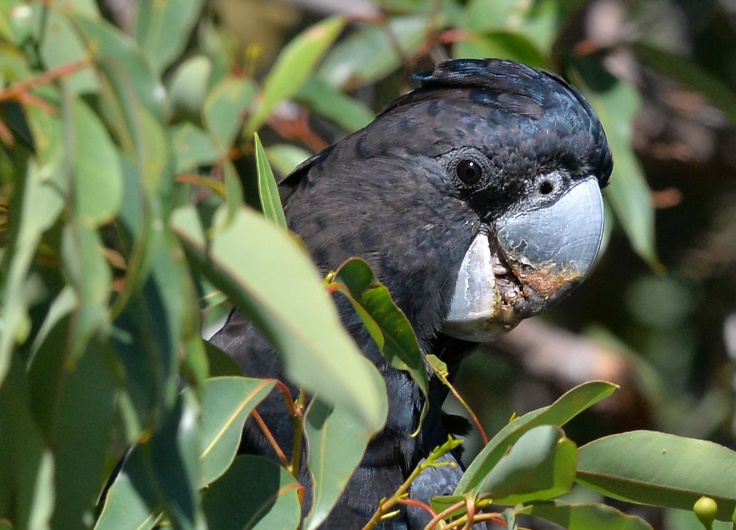 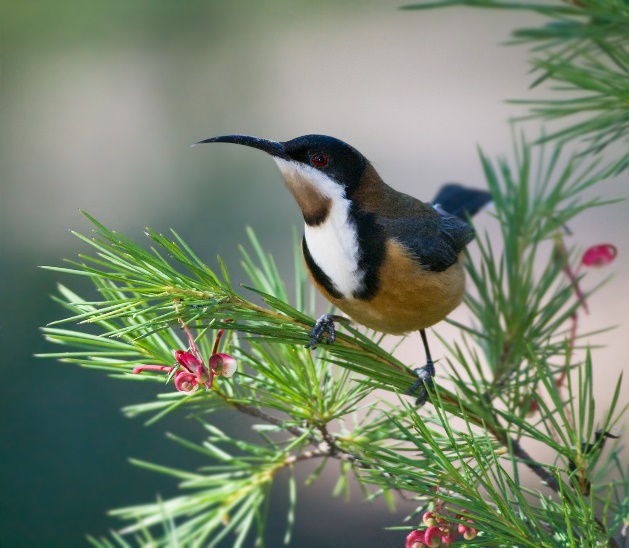 Red-tailed Black-CockatooEastern Spinebill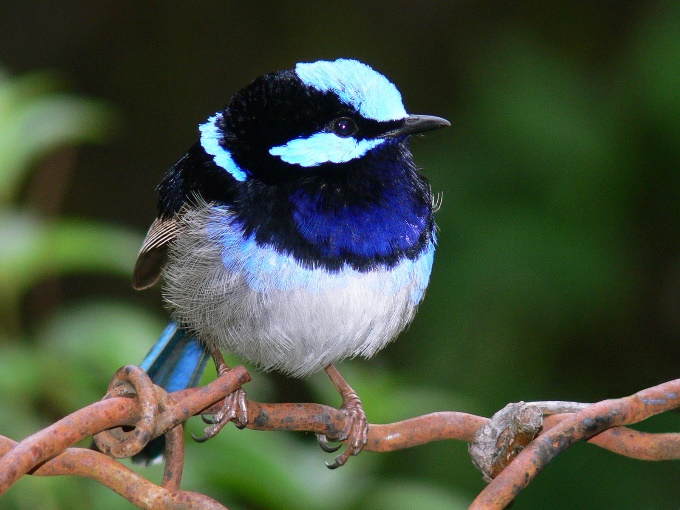 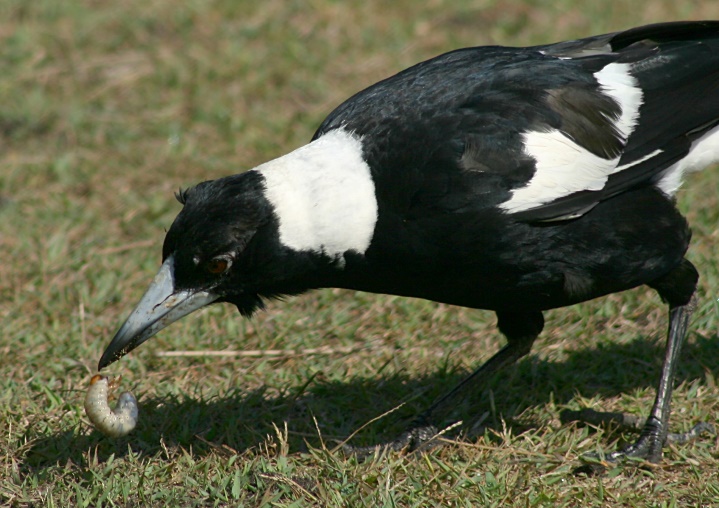 Superb Fairy-wrenAustralian Magpie